FORMATO 1MODELO CARTA DE PRESENTACIÓN DE LA PROPUESTABogotá, D. C., ___de____ de 2022SeñoresTEVEANDINA LTDA. CiudadEl suscrito _____________________ como representante legal (o apoderado) de _________________ de conformidad con lo requerido en las Reglas de Participación del proceso de OFERTA POR INVITACIÓN No. 002 de 2022, presento oferta dentro del aludido proceso de selección y solicito ser evaluado para la celebración del CONTRATO, en desarrollo del mencionado proceso.En caso de resultar adjudicatarios nos comprometemos a suscribir el contrato correspondiente, a cumplir con las obligaciones derivadas de él, de la(s) oferta(s) que presentamos y de las reglas de participación.Declaro así mismo:Que ninguna otra persona o entidad, diferentes de las nombradas aquí, tiene participación en esta oferta o en el contrato que será el resultado de este proceso y que, por lo tanto, solamente los firmantes están vinculados a dicha oferta.Que me he familiarizado y he estudiado las reglas de participación y demás documentos, así como las demás condiciones e informaciones necesarias para la presentación de la oferta, y acepto todos los requerimientos establecidos en dichos documentos. Así mismo manifiesto que TEVEANDINA LTDA. facilitó de manera adecuada y de acuerdo con nuestras necesidades la totalidad de la información requerida para la elaboración de la propuesta, garantizando siempre la confidencialidad de la misma.Que mi propuesta cumple con todos y cada uno de los requerimientos y condiciones establecidos en los documentos del proceso y me comprometo a ejecutar el objeto y la totalidad de las obligaciones contractuales establecidas en el mismo.Que entiendo que el valor del Contrato, conforme está definido en las Reglas de Participación, incluye todos los impuestos, tasas o contribuciones directas o indirectas que sean aplicables, así como todos los costos directos e indirectos que se causen por labores de administración y las utilidades del contratista.Que no existe falsedad alguna en nuestra Propuesta.Que el abajo firmante, obrando en nombre y representación del Proponente manifiesto que me obligo incondicionalmente a firmar y ejecutar el Contrato, en los términos y condiciones previstos en las Reglas de Participación.Que la presente oferta tiene una vigencia de tres (3) meses calendario a partir de la fecha de cierre del presente proceso de selección.Que, de acuerdo con lo establecido en las Reglas de Participación, se anexa la documentación solicitada en el mismo.Que, en caso de ser adjudicatario del contrato derivado del presente proceso, me comprometo a suscribir y legalizar el contrato e iniciar la ejecución del contrato, en los plazos previstos en las Reglas de Participación del presente proceso de selección. Que, a solicitud de TEVEANDINA LITDA me obligo a suministrar cualquier información adicional necesaria para la correcta evaluación de la propuesta.Que conozco detalladamente y que he hecho todas las averiguaciones necesarias para asumir los riegos que la ejecución del contrato me demande, y en consecuencia manifiesto que asumo los resultados económicos de los mismos.Que certifico que cumpliré con todas las condiciones contenidas en las Reglas de Participación, sus adendas, anexos, y en especial las contenidas en los Anexo Técnicos.Bajo la gravedad del juramento, que se entiende prestado al firmar esta carta manifiesto, que no me encuentro ni personal ni corporativamente, ni la sociedad que represento incurso en ninguna de las causales de inhabilidad o incompatibilidad previstas en las normas legales, así mismo señalo que no me encuentro (o la(s) persona(s) por mi representada(s) no se encuentra(n)) en el Boletín de Responsables Fiscales de la Contraloría General de la República.Bajo la gravedad del juramento, que se entiende prestado al firmar esta carta manifiesto, que no me encuentro ni personal, ni corporativamente, ni la sociedad que represento, incluido en las listas nacionales e internacionales de lavado de activos. Que de forma unilateral manifestamos nuestro compromiso de no ejercer prácticas colusorias o restrictivas de la competencia y que en nuestra participación dentro del presente proceso no realizaremos ofrecimientos por comisiones o dádivas para obtener favorecimientos y mantendremos probidad a lo largo del mismo.Que en caso de acreditar mediante certificado vigente expedido por la oficina del Ministerio de Trabajo que mínimo el 10% de la nómina se encuentra conformada por personas discapacitadas, nos comprometemos a mantener su condición laboral durante por lo menos el término de duración del contrato.Certifico bajo la gravedad de juramento, que toda la información que reposa en el formato “Experiencia del Proponente” es veraz, al igual que la reportada en los documentos soporte.Me comprometo a ejecutar el objeto y obligaciones contractuales en el término establecido en las Reglas de Participación del presente proceso de selección.Que para efecto de comunicaciones mis datos como PROPONENTE son:Que autorizo a TEVEANDINA LTDA. a verificar cualquier información que se allegue con la propuesta a través de la autoridad o institución público o privada que considere pertinente.Que, para efectos de notificaciones, acepto que las mismas se envíen al correo electrónico indicado en el presente documento.Que me (nos) obligo (amos) para con la Entidad a informar todo cambio de domicilio que ocurra durante el proceso de selección y el desarrollo del contrato hasta su liquidación final.Que conozco y acepto que en desarrollo de los principios de transparencia, igualdad e imparcialidad, toda la información incluida en la propuesta y en especial la incluida para acreditar el cumplimiento de los requisitos establecidos en las Reglas de Participación será pública, y cualquier proponente o persona interesada, podrá obtener copia de la misma.Que los siguientes documentos de nuestra propuesta cuentan con reserva legal: _____________, según las siguientes normas: _______________En caso de presentarse empate en el presente proceso de selección, y con el fin de soportar el cumplimiento del (los) criterios de desempate descrito aporto la siguiente documentación: Ejemplo: Atentamente,FIRMA DEL PROPONENTE (REPRESENTANTE LEGAL O APODERADO)C. C. No ______________________FORMATO 2MODELO DE CARTA DE CONFORMACIÓN DE CONSTITUCIÓN DE CONSORCIOSBogotá D. C., ____ de _________ de 2022SeñoresTEVEANDINA LTDA.CiudadREF: Proceso de OFERTA POR INVITACIÓN No. 002 de 2022.Apreciados Señores:Los representantes ____________ y __________, debidamente autorizados para actuar en nombre de ____________ y ________________, nos permitimos manifestar por este documento que hemos convenido asociarnos en CONSORCIO denominado _______________________para participar en el presente proceso de selección, y por lo tanto manifestamos lo siguiente:A.- La duración de este consorcio será igual al término de la ejecución del contrato, su liquidación y un (1) año más.B.- El consorcio está integrado así:C.- La responsabilidad de los integrantes del consorcio es solidaria, ilimitada y mancomunada.D.- El representante del consorcio es ___________, identificado con cédula de ciudadanía No __________ de ____________, quien está expresamente facultado para firmar, presentar la propuesta y en caso de salir favorecidos en la selección, para firmar el contrato y tomar todas las decisiones que fueren necesarias al respecto, con amplias y suficientes facultades.E- Para todos los efectos el presente documento será considerado el único constitutivo del proponente asociativo.En constancia se firma en ____________ a los ___ días del mes de ______ de 2022.NOMBRE Y FIRMAREPRESENTANTE LEGAL DEL CONSORCIOC.C. No:FORMATO 3MODELO DE CARTA DE CONFORMACIÓN DE UNIÓN TEMPORALBogotá D.C., ____ de __________ de 2022SeñoresTEVEANDINA LTDA.CiudadREF: Proceso de OFERTA POR INVITACIÓN No. 002 de 2022Apreciados Señores:Los representantes _______, ______ y _______, debidamente autorizados para actuar en nombre de ______, ______  y ______, nos permitimos manifestar por este documento que hemos convenido  constituir la UNIÓN TEMPORAL denominada ________________para participar en el presente proceso de selección, y por lo tanto manifestamos lo siguiente:A.- La duración de esta UNIÓN TEMPORAL será igual al término de la ejecución, liquidación del contrato y un (1) año másB.- La UNIÓN TEMPORAL está integrada por las siguientes personas que desarrollarán las actividades con los porcentajes de participación que a continuación se indican:(*) Discriminar actividades por ejecutar, de parte de cada uno de los integrantesC.- La responsabilidad de los integrantes de la UNIÓN TEMPORAL será solidaria.D.- El representante de la UNIÓN TEMPORAL es ________________, identificado con cédula de ciudadanía No ____________ de _________, quien está amplia y expresamente facultado para firmar, presentar la propuesta y en caso de salir favorecidos en la selección, para firmar el contrato y tomar todas las decisiones que fueren necesarias al respecto, con amplias y suficientes facultades.E- Para todos los efectos el presente documento será considerado el único constitutivo del proponente asociativo.En constancia se firma en _________ a los _____ días del mes de ______ de 2022NOMBRE Y FIRMAREPRESENTANTE LEGAL DE LA UNIÓN TEMPORALC.C. No.FORMATO 4MODELO CERTIFICACIÓN PAGO DE APORTES AL SISTEMA DE SEGURIDAD SOCIAL INTEGRAL CUMPLIMIENTO ARTÍCULO 50 LEY 789 DE 2002 Y LEY 828 DE 2003 – PERSONAS JURÍDICAS.Use la opción que corresponda, según certifique el Representante Legal o el Revisor Fiscal)Yo, __________________, identificado con _____________, en mi condición de Representante Legal de (Razón social de la compañía) identificada con Nit ________,  debidamente inscrito en la Cámara de Comercio de ________ certifico el pago de los aportes realizados por la compañía durante los últimos seis (6) meses calendario legalmente exigibles a la fecha de presentación de nuestra propuesta para el presente proceso de selección, por los conceptos de salud, pensiones, riesgos profesionales, cajas de compensación familiar, Instituto Colombiano de Bienestar familiar (ICBF) y Servicio Nacional de Aprendizaje (SENA).Lo anterior en cumplimiento de lo dispuesto en el Artículo 50 de la Ley 789 de 2002.Yo, __________________, identificado con _____________, y con Tarjeta Profesional No. _________ de la Junta Central de Contadores de Colombia, en mi condición de Revisor Fiscal de (Razón social de la compañía) identificado con Nit ________ , debidamente inscrito en la Cámara de Comercio de ________, luego de examinar de acuerdo con las normas de auditoría generalmente aceptadas en Colombia, los estados financieros de la compañía, certifico el pago de los aportes realizados por la compañía durante los últimos seis (6) meses calendario legalmente exigibles a la fecha de presentación de la propuesta para el presente proceso de selección, por los conceptos de salud, pensiones, riesgos profesionales, cajas de compensación familiar, Instituto Colombiano de Bienestar familiar (ICBF) y Servicio Nacional de Aprendizaje (SENA).Estos pagos, corresponden a los montos contabilizados y pagados por la compañía durante dichos 6 meses.  Lo anterior, en cumplimiento de lo dispuesto en el Artículo 50 de la Ley 789 de 2002.Nota 1: Las sociedades y personas jurídicas y asimiladas contribuyentes declarantes del impuesto sobre la renta y complementarios, están exonerados del pago de los aportes parafiscales a favor del Servicio Nacional de Aprendizaje – SENA, del ICBF y al sistema de salud, correspondientes a los trabajadores que devenguen, individualmente considerados, menos de 10 salarios mínimos legales mensuales vigentes, de conformidad con el artículo 65 de la Ley 1819 de 2016.Nota 2: Para relacionar el pago de los aportes correspondientes a los Sistemas de Seguridad Social, se deberán tener en cuenta los plazos previstos en el Decreto 1406 de 1999 Artículos 19 a 24 y Decreto 2236 de 1999. Así mismo, en el caso correspondiente a los aportes parafiscales: CAJAS DE COMPENSACION FAMILIAR, ICBF y SENA, se deberá tener en cuenta el plazo dispuesto para tal efecto en el Decreto 1464 de 2005 
Dada en ______, a los  (        )__________ del mes de __________ de ________FIRMA _______________________________NOMBRE DE QUIEN CERTIFICA____________FORMATO 5MODELO CERTIFICACIÓN PAGO DE APORTES AL SISTEMA DE SEGURIDAD SOCIAL Y PARAFISCALES CUMPLIMIENTO ARTÍCULOS 50 LEY 789 DE 2002 Y 9 LEY 828 DE 2003. - PERSONAL NATURALYo _______________________________ identificado (a) con c.c ________ de _______, de acuerdo con lo señalado en el artículo 9 de la Ley 828 de 2003, DECLARO BAJO LA GRAVEDAD DE JURAMENTO y con sujeción a las sanciones que para tal efecto establece el Código Penal en su artículo 442, que he efectuado el pago por concepto de mis aportes y el de mis empleados (En caso de tener empleados a cargo) a los sistemas de salud, pensiones, riesgos profesionales, cajas de compensación familiar, Instituto Colombiano de Bienestar familiar (ICBF) y Servicio Nacional de Aprendizaje (SENA), durante los últimos seis (6) meses calendario legalmente exigibles a la fecha de presentación de nuestra propuesta para el presente proceso de selección.  Nota: Para relacionar el pago de los aportes correspondientes al sistema de seguridad social, se deberán tener en cuenta los plazos previstos en el Decreto 47 del 2000.  Así mismo, en el caso del pago correspondiente a los aportes parafiscales: CAJAS DE COMPENSACION FAMILIAR, ICBF y SENA, se deberá tener en cuenta los plazos dispuestos para tal efecto, en el Decreto 1464 de 2005.Dada en ______ a los (        ) __________ del mes de __________ de _______FIRMA___________________________________NOMBRE DE QUIEN DECLARA    ___________________________________FORMATO 6COMPROMISO ANTICORRUPCIÓNBogotá, D. C., ___de _________ de 2022.SeñoresProceso de OFERTA POR INVITACIÓN No. 002 de 2022CiudadCordial saludo, ____________________________ [Nombre del representante legal o de la persona natural Proponente], identificado como aparece al pie de mí firma, _______________________ [obrando en mi propio nombre o en mi calidad de representante legal de] [nombre del Proponente], manifiesto que: 1.	Apoyamos la acción del Estado colombiano y de TEVEANDINA LTDA. para fortalecer la transparencia y la rendición de cuentas de la administración pública.2.	No estamos en causal de inhabilidad alguna para celebrar el contrato objeto del Proceso de Contratación No. _________________. 3.	Nos comprometemos a no ofrecer y no dar dádivas, sobornos o cualquier forma de halago, retribuciones o prebenda a servidores públicos o asesores de la Entidad Contratante, directamente o a través de sus empleados, contratistas o tercero.4.	Nos comprometemos a no efectuar acuerdos, o realizar actos o conductas que tengan por objeto o efecto la colusión en el Proceso de Contratación No. _________________.5.	Nos comprometemos a revelar la información que sobre el Proceso de Contratación No. ___________________ nos soliciten los organismos de control de la República de Colombia.6.	Nos comprometemos a comunicar a nuestros empleados y asesores el contenido del presente Compromiso Anticorrupción, explicar su importancia y las consecuencias de su incumplimiento por nuestra parte, y la de nuestros empleados o asesores.7.	Conocemos las consecuencias derivadas del incumplimiento del presente compromiso anticorrupción.En constancia de lo anterior firmo este documento a los _____ días del mes de __________ de 2022. _____________________________________________FIRMA(Persona natural, representante legal o revisor fiscal)C.C No.FORMATO 7INDICADORES FINANCIEROSCertifico bajo la gravedad de juramento, que toda la información contenida en el presente formato es veraz, al igual que en los documentos soporte:EMPRESA:   ___________________________________________________________________REPRESENTANTE LEGAL: ________________________________________________________CEDULA DE CIUDADANÍA:   _______________________________________________________FIRMA: _________________________________________________________________________FORMATO No. 8FORMATO EXPERIENCIA DEL PROPONENTEOBJETO: Certifico bajo la gravedad de juramento, que toda la información contenida en el presente formato es veraz, al igual que en los documentos soporte.EMPRESA: ____________________________________________________________REPRESENTANTE LEGAL: _________________________________________________CEDULA DE CIUDADANÍA: ________________________________________________FIRMA:	_______________________________________________________________FORMATO No. 9APOYO A LA INDUSTRIA NACIONAL COLOMBIAPara efectos de la evaluación del factor referido al apoyo a la industria nacional, me permito indicar el origen de los servicios ofrecidos, así:NOTA: En caso de seleccionar más de una opción no obtendrá puntaje por este criterio.Atentamente,Nombre o Razón Social del Proponente: _________________________________ NIT  ______________________________________________________________Nombre del Representante Legal: ______________________________________C.C. No. ______________________ de _________________________________Dirección Comercial del Proponente  ____________________________________Teléfonos ___________________________  Fax  __________________________Ciudad  ___________________________________________________________FIRMA: ___________________________________________________________NOMBRE DE QUIEN FIRMA: _________________________________________FORMATO No. 10PERSONAL MÍNIMO REQUERIDOSeñores TEVEANDINA LTDA. Ciudad ASUNTO: COMPROMISO PERSONAL MÍNIMO REQUERIDO. Yo _______________________ en mi calidad de Representante Legal de la ___________________________ (Nombre de la empresa, entidad), con NIT __________________, me comprometo a garantizar durante la ejecución del contrato el PERSONAL MÍNIMO REQUERIDO y a presentar la documentación requerida solicitada por la Entidad para efectos de verificar el cumplimiento del perfil requerido: Director general: Profesional en comunicación social, publicidad, mercadeo, medios audiovisuales, carreras afines, con cinco (5) años de experiencia en proyectos de selección de contenidos audiovisuales. El proponente deberá presentar a TEVEANDINA LTDA una propuesta para el cargo de director, adjuntando un perfil profesional en el que se presenta la experiencia profesional solicitada. Este perfil no debe superar los mil seiscientos (1.600) caracteres.Coordinador de comunicaciones: Profesional en comunicación social, mercadeo o carreras afines, con experiencia mínima de cuatro (4) años en el desarrollo de estrategias de comunicación ya sean en medios tradicionales o digitales. El proponente deberá presentar a TEVEANDINA LTDA una propuesta para el cargo de coordinador de comunicaciones adjuntando un perfil profesional en el que se presenta la experiencia profesional solicitada. Este perfil no debe superar los mil seiscientos (1.600) caracteres.Coordinador de revisión de proyectos: Profesional en cine y televisión, medios audiovisuales o carreras afines, con experiencia en el manejo de equipos de personal competente en la valoración de proyectos audiovisuales. El proponente deberá presentar a TEVEANDINA LTDA una propuesta para el cargo de coordinador de revisión de proyectos adjuntando un perfil profesional en el que se presenta la experiencia profesional solicitada. Este perfil no debe superar los mil seiscientos (1.600) caracteres.Experto extranjero de la industria audiovisual con trayectoria internacional: Profesional del medio audiovisual internacional, con nacionalidad diferente a la colombiana, con una trayectoria mínima de 10 años, con experiencia en alguno de los procesos básicos de la producción audiovisual: escritura, producción, postproducción, o dirección. El proponente debe presentar a TEVEANDINA LTDA al menos una propuesta para experto extranjero con trayectoria internacional, adjuntando una carta de intención de participar en un eventual proceso de selección. Se debe adjuntar un perfil profesional que resuma la trayectoria y reconocimientos recibidos. Este perfil no debe superar los mil seiscientos (1.600) caracteres.Abogados: Dentro del equipo mínimo se deberán contemplar dos (2) abogados para llevar a cabo la celebración de los 300 contratos u ordenes de servicio de los participantes seleccionados, con una experiencia mínima certificada de tres (3) años en manejo de procesos contractuales. El proponente deberá presentar a TEVEANDINA LTDA dos (2) propuestas para el cargo de abogado adjuntando un perfil profesional en el que se presenta la experiencia profesional solicitada. Este perfil no debe superar los mil seiscientos (1.600) caracteres.Realizadores: Dentro del equipo mínimo se deberán contemplar dos (2) realizadores para llevar a cabo el seguimiento y curaduría de las piezas seleccionadas, con una experiencia mínima certificada de tres (3) años en producción y/o realización de contenidos audiovisuales. El proponente deberá presentar a TEVEANDINA LTDA dos (2) propuestas para el cargo de realizador adjuntando un perfil profesional en el que se presenta la experiencia profesional solicitada. Este perfil no debe superar los mil seiscientos (1.600) caracteres.Expertos evaluadores para proyectos escritos: Para el desarrollo del proyecto se deberá contar con un mínimo del quince (15) Expertos evaluadores para la evaluación de las propuestas recibidas. Quien resulte ganador del presente proceso deberá seleccionar este grupo de expertos evaluadores de la base de datos suministrada por el Ministerio de Tecnologías de la Información y las Comunicaciones. Para este ítem, no se debe presentar perfiles profesionalesExpertos evaluadores de la industria audiovisual para piezas finalizadas: Para el desarrollo del proyecto se deberá contar con un mínimo de seis (6) expertos de la industria audiovisual que evaluará los cortos entregados por los postulantes una vez sean y producidos. Quien resulte ganador del presente proceso deberá seleccionar este grupo de expertos evaluadores de la base de datos suministrada por el Ministerio de Tecnologías de la Información y las Comunicaciones. Para este ítem, no se debe presentar perfiles profesionales.Equipo atención a postulantes: Dentro del equipo mínimo se deberán contemplar dos (2) técnicos o profesionales para llevar a cabo labores de atención al proponente durante todas las etapas del proyecto con una experiencia mínima certificada de un (1) año en atención al cliente. El proponente deberá presentar a TEVEANDINA LTDA dos (2) propuestas para el cargo de atención al postulante adjuntando un perfil en el que se presenta la experiencia solicitada. Este perfil no debe superar los mil seiscientos (1.600) caracteres.Para los perfiles en los que se solicite se deberá diligenciar el siguiente formato:Se suscribe este documento para el proceso de oferta por Invitación No.002 de 2022, a los ___ días del mes de ________________ de 2022Atentamente,EMPRESA:   ___________________________________________________________________REPRESENTANTE LEGAL: ________________________________________________________CEDULA DE CIUDADANÍA:   ______________________________________________________FIRMA: ______________________________________________________________________FORMATO No. 11PONDERACIÓN ECONÓMICASeñores TEVEANDINA LTDA. Ciudad ASUNTO:   PONDERACIÓN ECONÓMICAYo _______________________ en mi calidad de Representante Legal de la ___________________________ (Nombre de la empresa, entidad), con NIT __________________, presento propuesta económica al proceso de OFERTA POR INVITACIÓN No. 002 de 2022 incluyendo en ella todos los impuestos y costos asociados a los que haya lugar de la siguiente manera:Se suscribe este documento para el proceso de OFERTA POR INVIACIÓN NO. 002 de 2022, a los ___ días del mes de ________________ de 2022.EMPRESA:   ___________________________________________________________________REPRESENTANTE LEGAL: ________________________________________________________CEDULA DE CIUDADANÍA:   ______________________________________________________FIRMA: ______________________________________________________________________FORMATO 12 SERVICIOS PONDERABLESSeñores TEVEANDINA LTDA. Ciudad ASUNTO:   SERVICIOS PONDERABLESYo _______________________ en mi calidad de Representante Legal de la ___________________________ (Nombre de la empresa, entidad), con NIT __________________, me permito indicar los servicios objeto de puntuación de la siguiente manera:El proponente deberá marcar con una X la opción seleccionada1.  ESTRATEGIA DE ATENCIÓN DE LOS POSTULANTES MÁXIMO 100 PUNTOSDocumento en el que se haga una descripción detallada de la estrategia a implementar para la continua, precisa y oportuna atención de todos los postulantes en cada una de las etapas del proyecto: inscripción, producción y entrega de piezas audiovisuales.  Como requisito habilitante del presente proceso se hace necesario la presentación de al menos dos (2) miembros para el equipo de atención de los postulantes. Pero se incentiva la inclusión de más integrantes a dicho equipo otorgando más puntaje a la evaluación de criterios ponderables de este ítem en la propuesta.  Se tendrá en cuenta el siguiente cuadro de evaluación:2. PRESENTACIÓN DE LA PLATAFORMA PARA LA RECEPCIÓN DE CONTENIDOS: MÁXIMO 200 PUNTOSDocumento en el que se haga una descripción detallada de la plataforma a utilizar para el cargue de las propuestas audiovisuales y las piezas finalizadas.  Se busca una plataforma robusta y estable que esté alineada con los objetivos trazados para la iniciativa en el ANEXO TÉCNICO– GRANDES HISTORIAS 2022: la recepción de mil (1.000) propuestas (se recibirán 1.000 propuestas escritas y 300 piezas audiovisuales finalizadas). Esta presentación se evaluará según los siguientes criterios: informe de disponibilidad de espacio en el servidor, informe de prueba de carga de la plataforma, informe de prueba de estrés de la plataforma.Disponibilidad de espacio en el servidor máximo 100 puntosPresentación de un informe técnico que permita evaluar la disponibilidad en Gigabyte (GB) del servidor que aloja la plataforma presentada. Se evaluará la disponibilidad de espacio en el servidor según la siguiente tabla:Nota: La plataforma solicitada debe soportar la recepción de los guiones y demás documentos de inscripción, así como la recepción de las piezas finalizadas que los creadores audiovisuales presentan en las diferentes etapas del proceso.Prueba de carga de la plataforma. máximo 50 puntosPresentación de un informe técnico que demuestre el resultado de una prueba de carga de la plataforma. Se evaluará según la siguiente tabla:•	Prueba de estrés de la plataforma. máximo 50 puntosPresentación de un informe técnico que demuestre el resultado de una prueba de estrés de la plataforma. Se evaluará según la siguiente tabla: Nota 1: Los informes que dan cuenta para el ítem de la plataforma, deben ser expedidos y/o certificados por el desarrollador de esta, en el formato que el proponente considere apropiado.Nota 2: Para el caso concreto de los informes técnicos de la plataforma, TEVEANDINA LTDA. permitirá que se suministren Auto certificaciones donde se compruebe cada una de las cualidades de la plataforma correspondiente.3.  PLAN DE MEDIOS. MÁXIMO 150 PUNTOSDocumento en el que se presenta el plan de medios proyectado para la iniciativa “Grandes Historias 2022” Este documento será evaluado según la siguiente tabla: EXPERTO EXTRANJERO CON TRAYECTORIA INTERNACIONAL DEL EQUIPO EVALUADOR. MÁXIMO 100 PUNTOS La participación de una persona extranjera con trayectoria internacional en la industria audiovisual apoya el alcance deseado para la iniciativa. Como requisito habilitante del presente proceso se hace necesario la presentación de al menos un experto de estas características. Pero se incentiva la inclusión de otros nombres del mismo nivel otorgando más puntaje a la evaluación de criterios ponderables de este ítem en la propuesta. La presentación de expertos extranjeros con trayectoria internacional será evaluada según la siguiente tabla:Nota1: El proponente deberá presentar carta de intención de cada uno de los expertos extranjeros con trayectoria internacional que participarían en la evaluación de las propuestas recibidas. En caso de que esta no sea allegada no se otorgara el puntaje.Nota 2: En caso de seleccionar más de una opción no obtendrá puntaje por estos criterios.Nota 3: El perfil de los expertos internacionales está claramente definido en los requisitos habilitantes en el apartado personal mínimo requerido.Se suscribe este documento para el proceso de OFERTA POR INVITACIÓN No. 002 de 2022, a los ___ días del mes de ________________ de 2022.EMPRESA:   ___________________________________________________________________REPRESENTANTE LEGAL: ________________________________________________________CEDULA DE CIUDADANÍA:   ______________________________________________________FIRMA: _____________________________________________________________________FORMATO 13INSTRUCTIVO PLATAFORMA MICROSOFT TEAMS
Los interesados podrán acceder a la plataforma MICROSOFT TEAMS para participar en las etapas antes indicadas (Audiencia de Aclaración de Términos de Referencia, Audiencia de Cierre y Audiencia de adjudicación) de la siguiente forma:En su tablet o celular, instalar la aplicación “MICROSOFT TEAMS”. Esta será la herramienta de enlace de la Entidad con los interesados en el proceso de selección.En su computador no es necesario realizar la instalación del aplicativo MICROSOFT TEAMS, ya que por medio los links, de invitados podrá acceder.Ingreso desde computador: 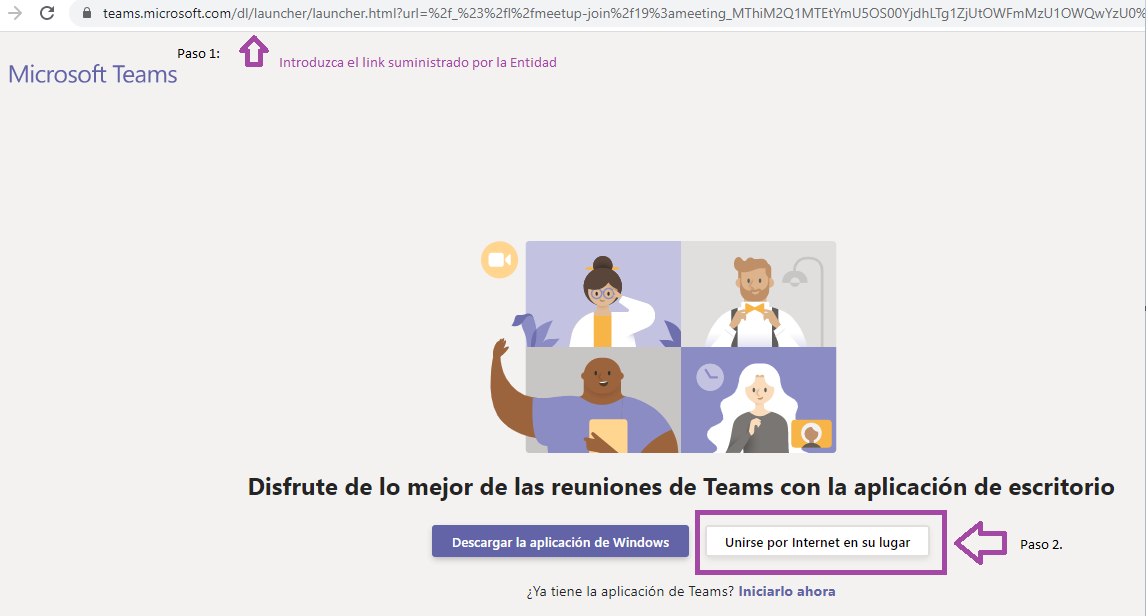 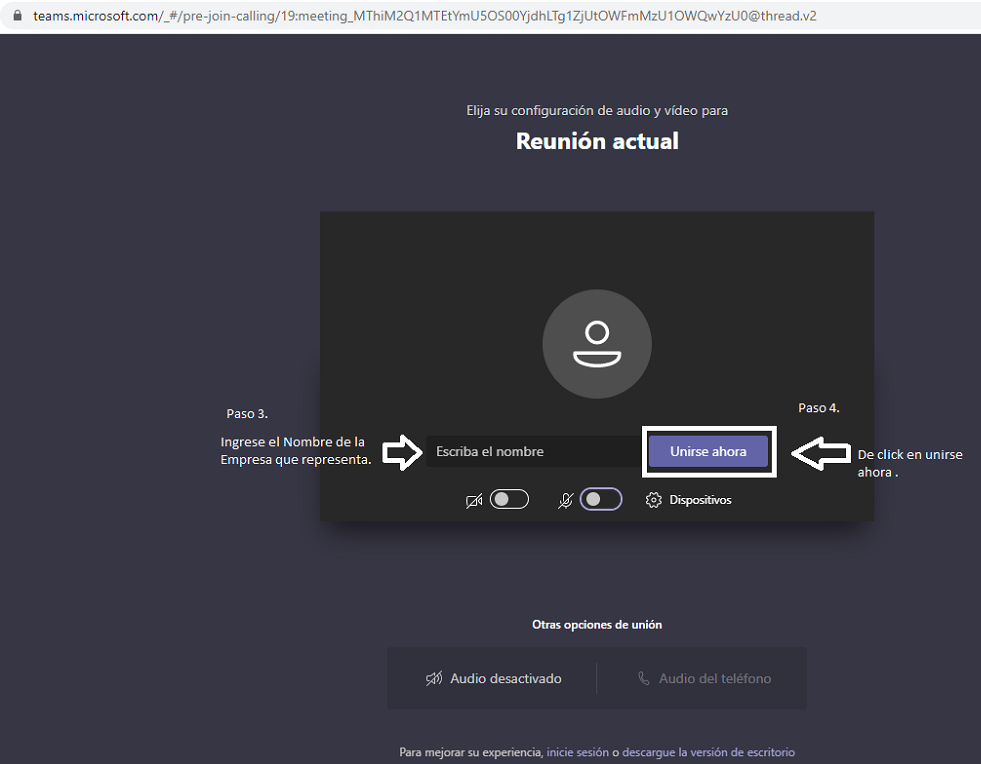 Ingreso desde el Celular o Tablet:·         Ingresa a Play Store y/o App Store.·         En el buscador escribe MICROSOFT TEAMS.·         Realizamos la descarga de MICROSOFT TEAMS con la opción instalar y/o abrir.·         Abre la aplicación y completa los datos.·         El día de la audiencia se puede conectar desde su celular o tablet.Recomendaciones Generales para el desarrollo de cada una de las etapas antes indicadas (Audiencia de Aclaración de Términos de Referencia, Audiencia de Cierre, Audiencia de adjudicación):Según el cronograma establecido por la Entidad para el proceso de la referencia, en la fecha y hora dispuesta para cada una de las etapas antes indicadas (Audiencia de Aclaración de Términos de Referencia, Audiencia de Cierre, Audiencia de adjudicación), el proveedor deberá verificar el proceso de selección de la referencia, bien sea a través de la página web de la Entidad o del SECOP I, toda vez que TEVEANDINA LTDA. publicará el link por medio del cual se llevará a cabo la etapa a que haya lugar, este link se publicará con antelación al evento, para el conocimiento de todos los interesados.En caso de que requiera realizar la descarga de la aplicación “MICROSOFT TEAMS”, se le recomienda hacerlo con anterioridad a la fecha programada para cada una de las etapas (Audiencia de Aclaración de Términos de Referencia, Audiencia de Cierre, Audiencia de adjudicación) y, evitar inconvenientes en el manejo de la misma.Se recomienda ingresar diez (10) minutos antes de la hora señalada en el cronograma del proceso de selección de la referencia, para cada una de las etapas (Audiencia de Aclaración de Términos de Referencia, Audiencia de Cierre y la Audiencia de adjudicación)En caso de que se llegue a perder la conexión TEVEANDINA LTDA, reintentara establecer la conexión por un lapso de 30 minutos con el fin de dar cumplimiento a la realización de la diligencia correspondiente.Los interesados deberán mantener el micrófono silenciado.Los interesados deberán solicitar el uso de la palabra mediante el chat que se encuentra en la plataforma, para presentar sus observaciones, de acuerdo al Orden del Día para cada una de las etapas (Audiencia de Aclaración de Términos de Referencia, Audiencia de Cierre y la Audiencia de adjudicación).Una vez que le sea otorgado el uso de la palabra, el interesado podrá formular sus observaciones por la opción del Chat o si así lo prefiere podrá activar el micrófono.Se les solicita a los interesados que la formulación de sus observaciones o sus intervenciones sean los más concretas posibles para la optimización del tiempo, por lo que solo se permitirán intervenciones de máximo tres (3) minutos, con el fin de hacer más dinámica la audiencia y así optimizar el uso de esta herramienta tecnológica.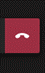 Al terminar la Audiencia deberán hacer clic en el icono. NOMBRE COMPLETO DEL PROPONENTENOMBRE COMPLETO DEL REPRESENTANTEDIRECCIÓN y CIUDADTELÉFONO FAXCORREO ELECTRÓNICOCRITERIO DE DESEMPATEDOCUMENTO QUE ACREDITAPersonas mayores no beneficiarios de la pensión de vejez- Documento de identidad correspondiente- Certificación Juramentada en el sentido que el adulto mayor no es beneficiario de pensión de vejez, familiar o sobrevivencia.NOMBRE DEL REPRESENTANTE LEGAL:NOMBRE O RAZÓN SOCIAL:NIT:DOCUMENTO DE IDENTIDAD:CIUDAD:DIRECCIÓN:TELÉFONO:RAZON SOCIAL DEL CONSORCIADO Y NITPORCENTAJE DE PARTICIPACIÓNNOMBRE Y FIRMANOMBRE Y FIRMAC.C. No.C.C. No.RAZON SOCIAL DEL INTEGRANTE Y NIT ACTIVIDAD A EJECUTAR% DE PARTICIPACIÓNNOMBRE Y FIRMANOMBRE Y FIRMAC.C. No.C.C. No.EN CASO DE PRESENTAR ACUERDO DE PAGO CON ALGUNA DE LAS ENTIDADES ANTERIORMENTE MENCIONADAS, SE DEBERÁ PRECISAR EL VALOR Y EL PLAZO PREVISTO PARA EL ACUERDO DE PAGO, CON INDICACION DEL CUMPLIMIENTO DE ESTA OBLIGACIÓN.INDICADORFÓRMULAVALORESCAPITAL DE TRABAJOActivo Corriente - Pasivo CorrienteLIQUIDEZActivo Corriente / Pasivo CorrienteENDEUDAMIENTO(Pasivo Total / Activo Total) X 100PATRIMONIO TOTALPatrimonio TotalNoNombre del aliado o socioNombre del proponenteNombre del festival o eventoNo. de proyectos evaluadosValor en Pesos123ORIGEN DEL BIENSELECCIONAR (X)100 puntos SERVICIOS DE ORIGEN NACIONAL – ACUERDOS COMERCIALES Y TRATADOS INTERNACIONALES50 puntos  SERVICIOS DE ORIGEN EXTRANJERO CON COMPONENTE NACIONAL0 puntos SERVICIOS EXTRANJEROSNombre:Rol a ejercer:Formación profesional:Perfil:(máximo 1.600 caracteres)ITEMVALOR TOTAL INCLUIDOS   TODOS LOS IMPUESTOSDiseño y desarrollo de la propuesta operativa$Plataforma de recepción de propuestas.$Expertos evaluadores para proyectos escritos$Expertos evaluadores de la industria audiovisual para piezas finalizadas$Estrategia de comunicaciones y plan de medios$Servicios de soporte Administrativo, financiero y jurídico$Servicios adicionales$TOTAL$Cantidad de miembros del equipo de atención a los postulantes adicionales al mínimo requeridoSELECCIONAR (X)Tres (3) por encima del mínimo requeridoDos (2) por encima del mínimo requeridoUno (1) por encima del mínimo requeridoEquipo de dos miembros. Mínimo requerido. CRITERIOSELECCIONAR (X)Presenta un informe que comprueba 1000 GB disponibles en el servidorPresenta un informe que comprueba 500 GB disponibles en el servidorPresenta un informe que comprueba 250 GB disponibles en el servidorNo presenta informe de disponibilidad en el servidor CRITERIOSELECCIONAR (X)Presenta un informe de una prueba de carga que comprueba el soporte de 800 usuarios simultáneos.Presenta un informe de una prueba de carga que comprueba soporte de entre 799 y 750 usuarios simultáneos.Presenta un informe de una prueba de carga que comprueba soporte de entre 749 y 500 usuarios simultáneos.No presenta un informe de la prueba de cargaCRITERIOSELECCIONAR (X)Presenta un informe de una prueba de estrés que comprueba soporte de 100 cargues simultáneos.Presenta un informe de una prueba de estrés que comprueba soporte de 85 cargues simultáneos.Presenta un informe de una prueba de estrés que comprueba soporte de 70 cargues simultáneos.No presenta un informe de la prueba de estrés.CRITERIOSELECCIONA (X)Plan de medios que contemple los siguientes mínimos:Publicación de contenidos (se contempla artículos escritos, entrevistas audiovisuales, entrevistas sonoras, o similares) en al menos 7 medios tradicionales aliados de alto reconocimiento en el país, para divulgación de la iniciativa.Estrategia de social media marketing que proyecte un mínimo de 2000 interacciones como sumatoria de las publicaciones en redes sociales.Proyección del uso de al menos dos estrategias de marketing digital, diferentes al social media marketing, priorizando seo y content marketing.Producción de mínimo 20 piezas promocionales para divulgación de la iniciativa.Plan de medios que contemple los siguientes mínimos:Publicación de contenidos (se contempla artículos escritos, entrevistas audiovisuales, entrevistas sonoras, o similares) en al menos 4 medios tradicionales aliados de alto reconocimiento en el país, para divulgación de la iniciativa.Estrategia de social media marketing que proyecte un mínimo de 1000 interacciones como sumatoria de las publicaciones en redes sociales.Proyección del uso de al menos una estrategia de marketing digital, diferente al social media marketing, priorizando seo.Producción de mínimo 15 piezas promocionales para divulgación de la iniciativa.Plan de medios que contemple los siguientes mínimos:Publicación de contenidos (se contempla artículos escritos, entrevistas audiovisuales, entrevistas sonoras, o similares) en al menos 2 medios tradicionales aliados de alto reconocimiento en el país, para divulgación de la iniciativa.Estrategia de social media marketing que proyecte un mínimo de 500 interacciones como sumatoria de las publicaciones en redes sociales.Producción de mínimo 10 piezas promocionales para divulgación de la iniciativa.No presenta plan de mediosCANTIDAD DE EXPERTOS EXTRANJEROS CON TRAYECTORIA INTERNACIONAL ADICIONALES AL MÍNIMO REQUERIDOSELECCIONAR (X)Tres (3)Dos (2)Uno (1)